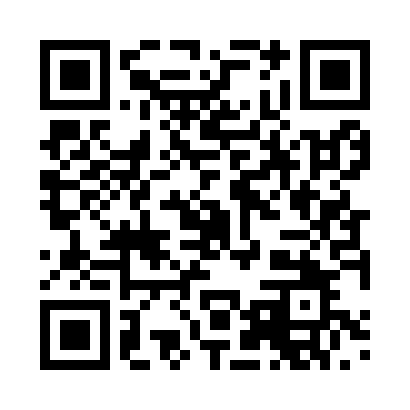 Prayer times for Auerberg, GermanyWed 1 May 2024 - Fri 31 May 2024High Latitude Method: Angle Based RulePrayer Calculation Method: Muslim World LeagueAsar Calculation Method: ShafiPrayer times provided by https://www.salahtimes.comDateDayFajrSunriseDhuhrAsrMaghribIsha1Wed3:416:051:295:318:5311:072Thu3:376:031:295:328:5511:103Fri3:346:021:295:328:5611:134Sat3:316:001:285:338:5811:165Sun3:275:581:285:349:0011:196Mon3:245:561:285:349:0111:227Tue3:205:551:285:359:0311:258Wed3:165:531:285:359:0411:299Thu3:145:511:285:369:0611:3210Fri3:135:501:285:379:0711:3511Sat3:125:481:285:379:0911:3612Sun3:125:471:285:389:1011:3713Mon3:115:451:285:389:1211:3714Tue3:115:441:285:399:1311:3815Wed3:105:421:285:399:1511:3816Thu3:095:411:285:409:1611:3917Fri3:095:401:285:419:1711:4018Sat3:085:381:285:419:1911:4019Sun3:085:371:285:429:2011:4120Mon3:075:361:285:429:2211:4221Tue3:075:341:285:439:2311:4222Wed3:075:331:285:439:2411:4323Thu3:065:321:295:449:2611:4324Fri3:065:311:295:449:2711:4425Sat3:055:301:295:459:2811:4526Sun3:055:291:295:459:2911:4527Mon3:055:281:295:469:3111:4628Tue3:045:271:295:469:3211:4629Wed3:045:261:295:479:3311:4730Thu3:045:251:295:479:3411:4731Fri3:045:241:305:489:3511:48